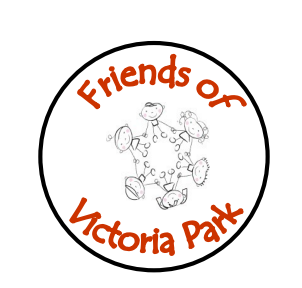 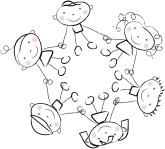 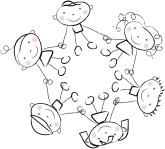 Thursday 4th May 2023Next Meeting 30th May 2023AttendingApologiesSally SneddonVictoria McLeodLauren ThomsonAnna WrightLaura BrownMurray AndersonLiz Coomber HTKirsty McKellar DHTChris Curtis SLTNoneAgenda ItemNotes and ActionsTalk from Speech and Language TherapyChris Curtis spoke about the speech and language service and their input into the school.Christ Curtis gave out his details which will also be shared on facebook so parents can contact him and his colleague Jen.Gala DayGala Day is on Saturday 10th July.T-shirts and Mickey ears have been ordered.Laura/Kirsty to find out when next Gala meeting is.  Discussed what decorations will be used.  